										ZAŁĄCZNIK NR 1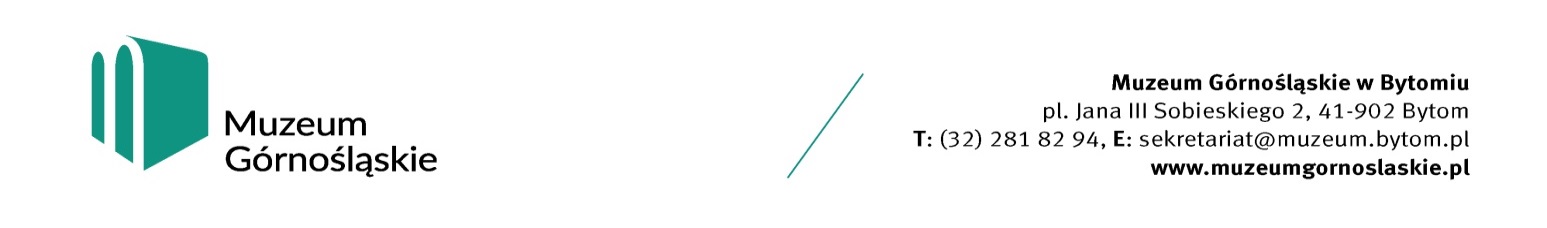 A. INFORMACJE O INSTYTUCJI I WYSTAWIEWNIOSEK WYPOŻYCZENIA MUZEALIÓW ZE ZBIORÓW MUZEUM GÓRNOŚLĄSKIEGO W BYTOMIU NA WYSTAWĘINSTYTUCJA WNIOSKUJĄCA/ORGANIZATORWYSTAWAMIEJSCE WYSTAWY - WARUNKI  WARUNKI TRANSPORTU  …….…………………………………..Data i podpis  Biorącego do Używania		ZAŁĄCZNIK NR 2 SPIS OBIEKTÓW DO WYPOŻYCZENIASPIS OBIEKTÓW ZE ZBIORÓW MUZEUM GÓRNOŚLĄSKIEGO W BYTOMIU……………………………………………Data i podpis Biorącego do UżywaniaOPINIA Dyrektora MGBNazwa instytucji, osoba reprezentującaAdresNIPREGONTelefonE-mailStatus administracyjnyPodstawa prawna prowadzonej działalnościTytuł wystawyMiejsce wystawy (adres)Czas trwania wystawyododdodoWnioskowany okres użyczeniaododdodoOsoba do kontaktów(zaznaczyć)KomisarzKurator     Kurator     Inna    Imię i nazwiskoTelefonE-mailZAKRESZAKRESWarunki przechowywania obiektów przed i po ekspozycjiTemperatura powietrza (⁰C)Temperatura powietrza (⁰C)Warunki przechowywania obiektów przed i po ekspozycjiWilgotność względna powietrza (%RH)Wilgotność względna powietrza (%RH)Warunki przechowywania obiektów przed i po ekspozycjiNatężenie światła (lux)Natężenie światła (lux)Warunki eksponowania obiektówTemperatura powietrza (⁰C)Temperatura powietrza (⁰C)Warunki eksponowania obiektówWilgotność względna powietrza (%RH)Wilgotność względna powietrza (%RH)Warunki eksponowania obiektówNatężenie światła (lux)Natężenie światła (lux)TAKNIEKształtowanie warunków mikroklimatycznych podczas ekspozycjiCentralna klimatyzacja z możliwością regulacji temperatury i wilgotności względnej powietrzaCentralna klimatyzacja z możliwością regulacji temperatury i wilgotności względnej powietrzaKształtowanie warunków mikroklimatycznych podczas ekspozycjiCentralna klimatyzacja regulująca tylko temperaturęCentralna klimatyzacja regulująca tylko temperaturęKształtowanie warunków mikroklimatycznych podczas ekspozycjiMobilne nawilżacze powietrzaMobilne nawilżacze powietrzaKształtowanie warunków mikroklimatycznych podczas ekspozycjiMobilne osuszacze powietrzaMobilne osuszacze powietrzaKształtowanie warunków mikroklimatycznych podczas ekspozycjiTyp ogrzewania (podać)TAKNIEKształtowanie warunków mikroklimatycznych podczas przechowywania obiektów przed i po ekspozycjiCentralna klimatyzacja z możliwością regulacji temperatury i wilgotności względnej powietrzaCentralna klimatyzacja z możliwością regulacji temperatury i wilgotności względnej powietrzaKształtowanie warunków mikroklimatycznych podczas przechowywania obiektów przed i po ekspozycjiCentralna klimatyzacja regulująca tylko temperaturęCentralna klimatyzacja regulująca tylko temperaturęKształtowanie warunków mikroklimatycznych podczas przechowywania obiektów przed i po ekspozycjiMobilne nawilżacze powietrzaMobilne nawilżacze powietrzaKształtowanie warunków mikroklimatycznych podczas przechowywania obiektów przed i po ekspozycjiMobilne osuszacze powietrzaMobilne osuszacze powietrzaKształtowanie warunków mikroklimatycznych podczas przechowywania obiektów przed i po ekspozycjiTyp ogrzewania (podać)TAKNIEMonitorowanie warunków Urządzenie do pomiaru temperatury powietrzaUrządzenie do pomiaru temperatury powietrzaMonitorowanie warunków Urządzenie do pomiaru wilgotności względnej powietrzaUrządzenie do pomiaru wilgotności względnej powietrzaMonitorowanie warunków Urządzenie do pomiaru natężenia światłaUrządzenie do pomiaru natężenia światłaMonitorowanie warunków Funkcja automatycznego zapisu danych rejestratora temperatury powietrzaFunkcja automatycznego zapisu danych rejestratora temperatury powietrzaMonitorowanie warunków Funkcja automatycznego zapisu danych rejestratora wilgotności względnej powietrzaFunkcja automatycznego zapisu danych rejestratora wilgotności względnej powietrzaMonitorowanie warunków Częstotliwość rejestrowania parametrów klimatycznych oraz forma gromadzenia danych (podać)TAKNIEOświetlenie obiektówDzienne (słoneczne)Dzienne (słoneczne)Oświetlenie obiektówHalogenoweHalogenoweOświetlenie obiektówFluoroscencyjne (świetlówki)Fluoroscencyjne (świetlówki)Oświetlenie obiektówLedoweLedoweOświetlenie obiektówŚwiatłowodyŚwiatłowodyOświetlenie obiektówOświetlenie z dodatkowymi filtrami anty-UV i IROświetlenie z dodatkowymi filtrami anty-UV i IROświetlenie obiektówOświetlenie z możliwością regulacji jego natężeniaOświetlenie z możliwością regulacji jego natężeniaOświetlenie obiektówInne formy zabezpieczania obiektów przed szkodliwym promieniowaniem i nadmiernym natężeniem światła (podać)TAKNIEBezpieczeństwoSystemy przeciwpożaroweBezpieczeństwoCałodobowy dozór służby ochronyBezpieczeństwoTV dozorowa budynkuBezpieczeństwoZabezpieczenia sali ekspozycyjnej, gablot oraz pomieszczeń magazynowychBezpieczeństwoAlarm napadowyBezpieczeństwoIndywidualna ochrona sal wystawowychBezpieczeństwoEkspozycje otwierane, zamykane i sprawdzane komisyjnieTAKNIETransport własnyTransport własnyWyposażenie samochoduKlimatyzacjaWyposażenie samochoduSprzęt do pomiaru parametrów klimatycznychWyposażenie samochoduKabina wyposażona w urządzenia do unieruchomienia dzieł we właściwej pozycji (pasy, listwy na ścianach do zaczepiania taśm mocujących)Udzielenie licencji na wykorzystanie wizerunkuUdzielenie licencji na wykorzystanie wizerunkuLp.Opis obiektuNr inwentarzaDział MGBTakNie12345678910